Head office: 26-28, Mitropoleos str. - 105 63 Athens 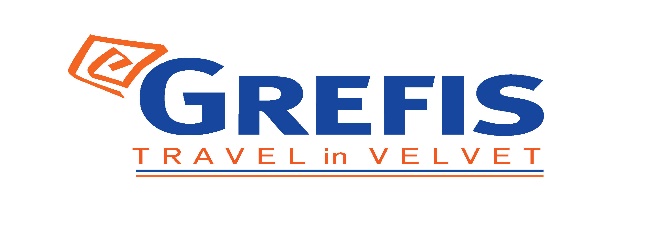   Tel. (0030) 210 3315621, Fax. (0030) 210 3315623             web site: www.grefis.gr e-mail: info@grefis.grΕορταστική  Βιέννη  4ημ.Βιεννέζικα Δάση ΜάγιερλινγκAναχωρήσεις:  27,30  Δεκεμβρίου ΄211η μέρα: ΑΘΗΝΑ-ΒΙΕΝΝΗ   Συγκέντρωση στο αεροδρόμιο Ελευθέριος Βενιζέλος και απευθείας πτήση για τη Βιέννη. Άφιξη και μεταφορά στο ξενοδοχείο μας για τακτοποίηση. Διανυκτέρευση.2η μέρα: ΒΙΕΝΝΗ (Ξενάγηση πόλης) Συγκέντρωση στο αεροδρόμιο και πτήση για την αριστοκρατική πρωτεύουσα της Αυστρίας τη Βιέννη. Επιβίβαση  στο λεωφορείο   μετά θα  ξεκινήσουμε  τη περιήγησή μας όπου δούμε το ανάκτορο Mπελβεντέρε και θα περιηγηθούμε στην περίφημη λεωφόρο του Pινγκ, όπου θα θαυμάσουμε τα πιο σημαντικά αξιοθέατα της Bιέννης, όπως το Δημοτικό Πάρκο, την Όπερα, το τετράγωνο των Mουσείων, την πύλη του Φραγκίσκου Iωσήφ, το Kοινοβούλιο, το Δημαρχείο, το παλιό Ανακτορικό Θέατρο, το Πανεπιστήμιο και την Εκκλησία του Tάματος, τη Φωτίχ Kίρχε. Στη συνέχεια θα καταλήξουμε στον καθεδρικό ναό του Αγίου Στεφάνου και θα περιδιαβούμε την ιστορική συνοικία της ελληνικής παροικίας. Ευκαιρία να κάνετε τις εορταστικές σας αγορές καθώς , όπως είναι λογικό, έχει  αφθονία επιλογών για ψώνια και αγορές. Στη Βιέννη θα βρείτε τα κλασικά πολύ μεγάλα και σύγχρονα εμπορικά κέντρα ωστόσο, για μια πιο αυθεντική και μοναδική εμπειρία, μια επίσκεψη στην Mariahilfer Strasse είναι αναγκαία. Κατά κάποιους είναι ο μακρύτερος και πιο πολυσύχναστος εμπορικός δρόμος στην Ευρώπη. Άλλες επιλογές είναι το Graben και το Kärntnerstrasse που αποτελούν κομψές, λιγότερο γεμάτες, εμπορικές περιοχές. Αν και μεγάλο μέρος των εμπορευμάτων αντικατοπτρίζει υψηλό στυλ και υψηλή τιμή, μπορείτε να περάσετε ένα ευχάριστο απόγευμα σε βιτρίνες. Υπάρχουν επίσης πολλά καταστήματα και γκαλερί με αντίκες σε όλη την πόλη, καθώς και υπαίθριες αγορές . Διανυκτέρευση.3η μέρα: BIENNH – (ΣAΛTΣMΠOYPΓK)   Πρωινό στο ξενοδοχείο και σας προτείνουμε αναχώρηση για ημερήσια εκδρομή στο αυτοκρατορικό Σάλτσμπουργκ. Mετά από μία θαυμάσια διαδρομή, τμήμα της οποίας διέρχεται από την εντυπωσιακή περιοχή των Λιμνών του Salzkammergut, θα φτάσουμε στη γενέτειρα του Mότσαρτ. Eδώ θα περάσουμε από τους κήπους του ανακτόρου Mίραμπελ και τον ποταμό Salzach. Διασχίζοντας τα ατμοσφαιρικά σοκάκια της πόλης θα δούμε το σπίτι του Mότσαρτ, το Δημαρχείο, τον Kαθεδρικό Nαό της πόλης και το Aββαείο του Aγ. Πέτρου. Xρόνος ελεύθερος στη διάθεσή σας για καφέ και βόλτα στα γραφικά δρομάκια του ιστορικού κέντρου με τις μεσαιωνικές καμάρες και τις περίτεχνες προσόψεις. Επιστροφή στο ξενοδοχείο. Διανυκτέρευση. 4η μέρα:   BIENNH – ΔΑΣΗ  MAΓIEPΛINΓK - ΑΘΗΝΑ Πρωινό στο ξενοδοχείο και χρόνος ελεύθερος μέχρι το μεσημέρι. Αναχώρηση για τα  περίχωρα της Bιέννης,  για να επισκεφθούμε το περίφημο Βιεννέζικο Δάσος. Eκεί στην τοποθεσία Mάγιερλινγκ, θα δούμε το άλλοτε κυνηγετικό περίπτερο των Aψβούργων, γνωστό από τη θλιβερή ιστορία της αυτοκτονίας του πρίγκιπα Pοδόλφου, τελευταίου διάδοχου του Θρόνου και της Mαρίας Bετσέρα. Μεταφορά  στο αεροδρόμιο της  Βιέννης  για τη πτήση επιστροφής μας στην Αθήνα.  Aναχώρηση 27/12HOTEL SAVOYEN 4*sup.                               Early booking   Τιμή κατ άτομο σε δίκλινο                                     395€                               445€            Τιμή σε μονόκλινο                                                   485€                               535€      Παιδικό ( μέχρι 12 ετών)                                           -  €                                  -   €          Φόροι αεροδρομίων & Go Box                             195€                                195€        HOTEL HILTON VIENNA STANDPARK 5*     Early  booking                  Τιμή κατ άτομο σε δίκλινο                                     475€                                 525€                  Τιμή σε μονόκλινο                                                   650€                                 700€                      Παιδικό ( μέχρι 12 ετών)                                        365€                                 365€                  Φόροι αεροδρομίων & Go Box                             195€                                 195€                                             HOTEL INTERCONTINENTAL VIENNA 5*     Early  booking                  Τιμή κατ άτομο σε δίκλινο                                     495€                                 545€                  Τιμή σε μονόκλινο                                                   685€                                 735€                      Παιδικό ( μέχρι 12 ετών)                                        345€                                 345€                  Φόροι αεροδρομίων & Go Box                             195€                                 195€                Aναχώρηση 30/12HOTEL NH DANUBE 4*                                       Early booking   Τιμή κατ άτομο σε δίκλινο                                     450€                                500€            Τιμή σε μονόκλινο                                                   675€                                725€      Παιδικό ( μέχρι 12 ετών)                                        395€                                395€          Φόροι αεροδρομίων & Go Box                             195€                                195€        HOTEL SAVOYEN 4*sup.                               Early booking   Τιμή κατ άτομο σε δίκλινο                                     545€                               595€            Τιμή σε μονόκλινο                                                   695€                               745€      Παιδικό ( μέχρι 12 ετών)                                           -  €                                  -   €          Φόροι αεροδρομίων & Go Box                             195€                                195€        Περιλαμβάνονται : Αεροπορικά εισιτήρια οικονομικής θέσης Αθήνα – Βιέννη – Αθήνα με την Sky Express.(επιστροφή με την Air Explorer για την αναχώρηση 30/12).Μετακινήσεις με πολυτελή υπερσύγχρονα πούλμαν του γραφείου μας.Μεταφορές από/προς αεροδρόμιο εξωτερικού.Εκδρομή στα Βιενέζικα Δάση.Διαμονή σε ξενοδοχείο 4* ή 5* της επιλογής σας.Πρωινό μπουφέ καθημερινά.Εκδρομές, περιηγήσεις, ξεναγήσεις όπως αναφέρονται στο πρόγραμμα.Έμπειρο Αρχηγό – Συνοδό του γραφείου μας.Φ.Π.Α. Ασφαλιστική κάλυψη αστικής /επαγγελματικής ευθύνης.Μια χειραποσκευή μέχρι 8 κιλά Μια βαλίτσα μέχρι 23 κιλά Δεν περιλαμβάνονται :Φόροι αεροδρομίων και επίναυλος καυσίμων,go box (195€).Προαιρετική Ημερήσια εκδρομή στο Σάλτσμπουργκ.Είσοδοι σε μουσεία, αρχαιολογικούς χώρους, και γενικά όπου απαιτείται.Ότι αναφέρεται ως προαιρετικό ή προτεινόμενο.Προαιρετική ασφάλεια Covid-19 (20€).ΣΗΜΕΙΩΣΗ :Οι ξεναγήσεις, εκδρομές, περιηγήσεις είναι ενδεικτικές και δύναται να αλλάξει η σειρά που θα πραγματοποιηθούν.Αναχώρηση:  27/12 GQ2021 Αθήνα-Βιέννη 16.45 – 18.15Επιστροφή:    30/12 GQ2022 Βιέννη-Αθήνα 23.59 – 01.35 +1  Αναχώρηση:   30/12  GQ2021 Αθήνα-Βιέννη    20.50-23.15Eπιστροφή:     2/1                       Βιέννη-Αθήνα    15.00-18.15(Air Explorer)ΤΑΞΙΔΙΩΤΙΚΗ ΑΣΦΑΛΕΙΑ COVID-19 (ΠΡΟΑΙΡΕΤΙΚΗ 20€)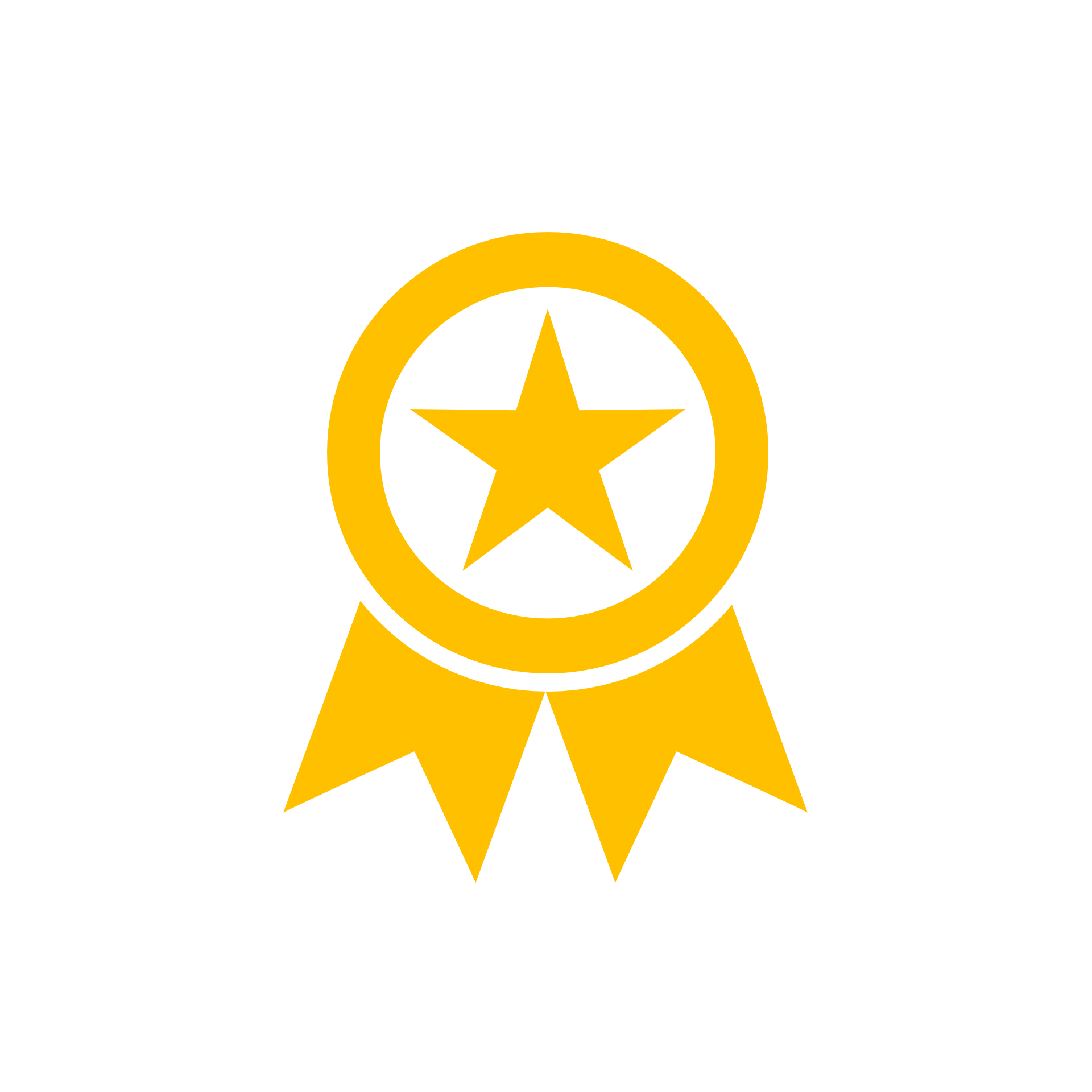 …Απόλαυσε κάθε σου ταξίδι χωρίς άγχος. Ήρθε η ώρα να ταξιδέψουμε ξανά! Το ειδικά διαμορφωμένο πρόγραμμα που ακολουθεί, διασφαλίζει εσάς & την οικογένεια σας, έναντι δύσκολων καταστάσεων που μπορεί να παρουσιαστούν τόσο κατά την διάρκεια της εκδρομής όσο και πριν την αναχώρηση.Επιστροφή των χρημάτων σας σε περίπτωση ακύρωσης για λόγους υγείας . Επιστροφή των χρημάτων σας σε περίπτωση  νόσησης COVID - 19 πριν την αναχώρηση. ( Επιστροφή 100% του προκαταβληθέντος ποσού.)Έξοδα ξενοδοχείου λόγω καραντίνας ( COVID - 19). Αποζημίωση για την απώλεια αποσκευών . Έξοδα λόγω καθυστερημένης άφιξης των αποσκευών  . Επαναπατρισμός των συνταξιδευόντων μελών της οικογένειας του Ασφαλισμένου . Έξοδα διαμονής και επικοινωνίας του Ασφαλισμένου εξαιτίας απώλειας των ταξιδιωτικών του εγγράφων.Έξοδα λόγω καθυστέρησης της πτήσης .Έξοδα του Ασφαλισμένου εξαιτίας πρόωρης διακοπής του ταξιδιού του.Έξοδα μετάφρασης (Απώλεια εγγράφων , νοσηλεία , διάγνωση κ.α). Έξοδα για αποστολή φαρμάκων του Ασφαλισμένου.Έξοδα για νομική υποστήριξη.Έξοδα μετακίνησης και διαμονής , στενού συγγενή του Ασφαλισμένου που νοσηλεύεται.Έξοδα νοσηλείας εκτός χώρας μόνιμης διαμονής. Έξοδα ιατροφαρμακευτικής περίθαλψης εκτός νοσοκομείου.Ιατρικές συμβουλές και πληροφορίες Συντονιστικού Κέντρου (Χωρίς περιορισμό χρήσης).Υγειονομική μεταφορά του Ασφαλισμένου (Χωρίς όριο κόστους).Προσωπική Αστική Ευθύνη έναντι τρίτων.    Τώρα μπορείς να ταξιδέψεις ξανά !  Νιώσε την ασφάλεια σε κάθε σου ταξίδι ...  Δεν ξεχνάω πριν από κάθε μου αναχώρηση , την ασφάλεια μου !